Poniedziałek 25.05.2020Zestaw zadań rewalidacyjnych dla klasy I Temat: Moja rodzina - zajęcia z elementami kodowaniaCel ogólny: Rozwijanie umiejętności planowaniaW maju i w czerwcu często na zajęciach poruszany jest temat rodziny. Dziś dziecko stworzy serce na podstawie słownej instrukcji - rymowanki. Zrobi też pracę plastyczną - portret swojej rodziny. Jedna i druga praca może stać się prezentem dla rodziców.1. Przywitaj się z dzieckiem, powiedz, że dziś porozmawiacie o rodzinie.2. Jeżeli nie ma w domu maty do kodowania i kolorowych kubków dziecko może wyciąć poniższą matę i zamalowywać kredkami poszczególne pola, zgodnie z tym, co czytasz (czytaj pomału, aby dziecko zrozumiało).Serduszko dla rodzicówKredki w dwóch kolorach i kartka pokratkowana,Słuchaj instrukcji uważnie, a twoja praca będzie udana.Zaczynamy od dołu kartki, całą linię zieloną zrobimy,To będzie część pięknej ramki, potem ją dokończymy.Kierujemy się w górę, kredkę z zielonej na czerwoną zmieniamy,Następnie dwie środkowe krateczki starannie nią wypełniamy.Kolejne trzy piętra robimy tak samo,Tylko za każdym razem kolorujemy dodatkową kratkę na lewo i na prawo.W ten sposób na poziomie trzecim licząc od dołu, cztery kratki czerwone mamy,Na czwartym 6 krateczek, a na piątym osiem środkowych kratek barwą wypełniamyKolejne dwa piętra będą identyczne,Osiem czerwonych kratek ułożonych na środku, wypełnionych dokładnie, ślicznie.Ósmy poziom będzie dość trudny do zrobienia,Na środku dwie kratki puste, a po ich lewej i prawej stronie po dwie krateczki szykują się do wypełnienia.Zadanie jest już prawie ukończone, dla naszych rodziców Czerwone serce mamy zrobione,Teraz jeszcze ramkę dokończymy,Dookoła wszystkie kratki zielenią zapełnimy.3.Zaprezentuj dziecku kartki z ramkami. Zadanie dziecka będzie polegało na stworzeniu dowolną techniką plastyczną portretu swojej rodziny. Rozdaj dziecku materiały plastyczne, poproś żeby wybrały sobie jedną z ramek i zaproś do wykonania zadania. Podziękuj za aktywny udział w zajęciach.Karta pracy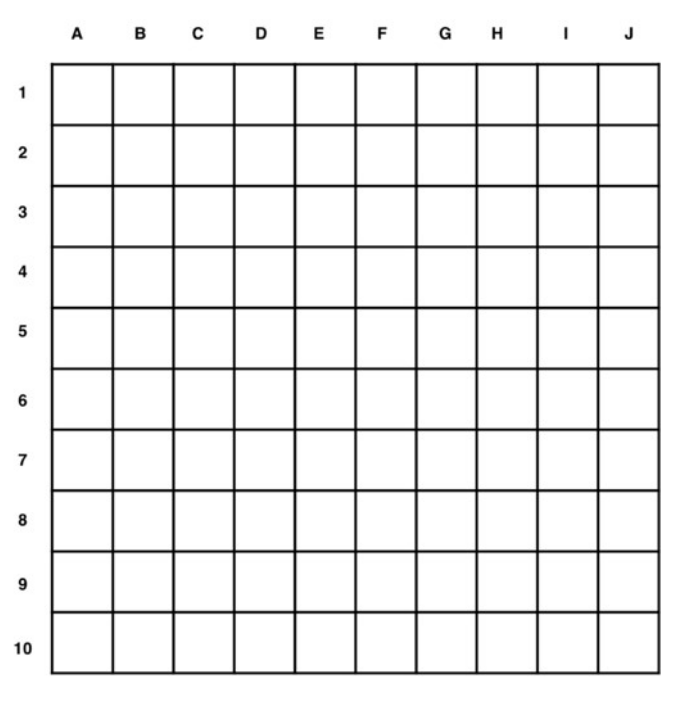 Prawidłowo wykonana karta pracy 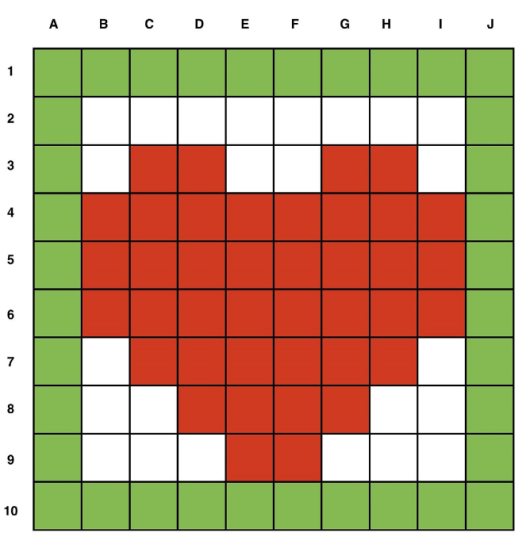 Kartki z ramkami do wyboru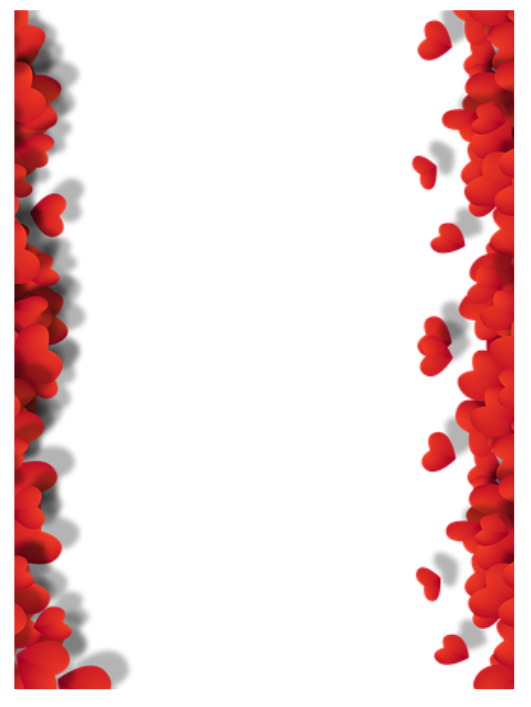 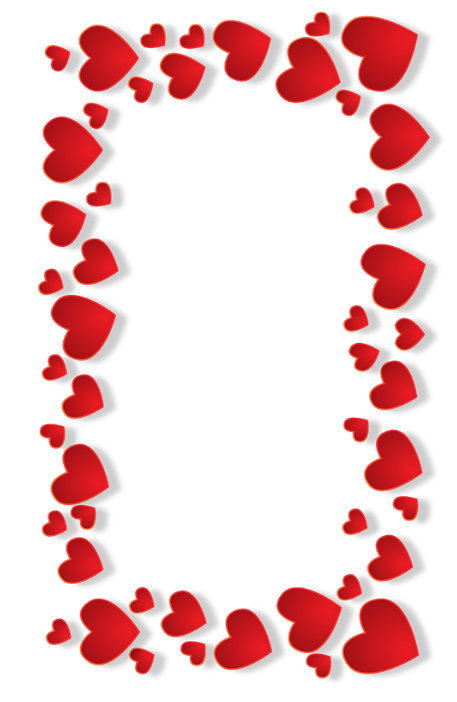 